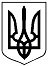 ІРКЛІЇВСЬКА СІЛЬСЬКА РАДА ЗОЛОТОНІСЬКОГО РАЙОНУ ЧЕРКАСЬКОЇ ОБЛАСТІВИКОНАВЧИЙ КОМІТЕТ  Р І Ш Е Н Н Я22.02.2023                  						                            № 30                                      c. ІркліївПро затвердження висновку про  призначення опікуна над недієздатним ХХХХХВідповідно  до підпункту 4 пункту «б» частини першої статті 34 Закону України «Про місцеве самоврядування в Україні», статей 56, 58, пункту 1 статті 66 Цивільного кодексу України, п. 1.7 Правил опіки та піклування, затверджених наказом Державного комітету України у справах сім’ї та молоді, Міністерства охорони здоров’я України, Міністерства освіти України, Міністерства праці та соціальної політики України від 26.05.1999 № 34/166/131/88, розглянувши заяву директора Жовтневого психоневрологічного інтернату Черненко Г.Л., згідно з рекомендацією опікунської ради виконавчого комітету Іркліївської сільської ради з питань забезпечення прав повнолітніх недієздатних та обмежено дієздатних осіб, виконавчий комітет Іркліївської сільської ради ВИРІШИВ:Затвердити висновок про призначення опікуна над недієздатним ХХХХХ (додаток).Рекомендувати призначити опікуном над недієздатним ХХХХХ,  ХХХХ р.н., Жовтневий психоневрологічний інтернат в особі директора Жовтневого психоневрологічного інтернату Черненко Галини Леонідівни, 1952 р.н. Контроль за виконанням  рішення покласти на голову опікунської ради, заступника сільського голови з гуманітарних питань Світлану КУЧМАН.Сільський голова                                                        Анатолій   ПИСАРЕНКО                                                                                                                                                                                                             